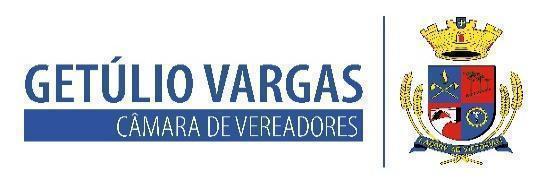 BOLETIM INFORMATIVO Nº. 038/2022Sessão Ordinária do dia 20 de outubro de 2022, às 18h30, realizada na sede do Poder Legislativo, na Sala das Sessões Engenheiro Firmino Girardello, sob a Presidência do Vereador Dinarte Afonso Tagliari Farias, secretariado pelo Vereador Domingo Borges de Oliveira, 1º Secretário, com presença dos Vereadores: Aquiles Pessoa da Silva, Ines Aparecida Borba, Jeferson Wilian Karpinski, Marco Antonio Talgatti, Nilso João Talgatti,  Paulo Dall Agnol e Thiago Blasczak Borgmann.PROPOSIÇÕES EM PAUTARequerimento 005/2022, de 13/10/2022 - Mesa Diretora – Cria Comissão Especial destinada a acompanhar os trâmites da reforma de acessibilidade na Câmara de Vereadores.APROVADO POR UNANIMIDADEProjeto de lei 124/2022, de 17/10/2022 - Executivo Municipal – Cria o Conselho Municipal de Lazer, Desporto e Recreação, institui o Sistema Municipal de Lazer, Desporto e Recreação, institui o Fundo Municipal de Desenvolvimento Desportivo e do Lazer, estabelece diretrizes para as políticas municipais de desporto e dá outras providências.APROVADO POR UNANIMIDADECOMUNICADOS* A próxima Sessão acontece no dia 03 de novembro, às 18h30min, na Sala das Sessões Engenheiro Firmino Girardello, na Câmara de Vereadores;* O atendimento na Casa acontece das 8h30 às 11h30, e das 13h30 às 17h, de segunda a sexta-feira;* O contato com o Poder Legislativo pode ser feito também por telefone através do número (54) 3341 3889, ou pelo e-mail: camaravereadoresgv@gmail.com;* As sessões são transmitidas ao vivo no canal de YouTube da Casa (Câmara de Vereadores de Getúlio Vargas). O link será disponibilizado momentos antes de cada transmissão nas redes sociais e no site da Câmara.Para mais informações acesse:getuliovargas.rs.leg.brGetúlio Vargas, 26 de outubro de 2022Dinarte Afonso Tagliari FariasPresidente 